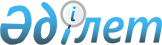 О внесении изменений и дополнений в решение Уалихановского районного маслихата от 25 декабря 2013 года № 2-19 с "О районном бюджете на 2014-2016 годы"
					
			Утративший силу
			
			
		
					Решение маслихата Уалихановского района Северо-Казахстанской области от 10 июля 2014 года № 2-25с. Зарегистрировано Департаментом юстиции Северо-Казахстанской области 21 июля 2014 года № 2868. Утратило силу в связи с истечением срока действия (письмо маслихата Уалихановского района Северо-Казахстанской области от 10 марта 2015 года N 14.2.3-3/38)      Сноска. Утратило силу в связи с истечением срока действия (письмо маслихата Уалихановского района Северо-Казахстанской области от 10.03.2015 N 14.2.3-3/38).



      В соответствии с пунктом 5 статьи 109 Бюджетного кодекса Республики Казахстан от 4 декабря 2008 года, подпунктом 1) пункта 1 статьи 6 Закона Республики Казахстан от 23 января 2001 года "О местном государственном управлении и самоуправлении в Республике Казахстан", статьи 21 Закона Республики Казахстан от 24 марта 1998 года "О нормативных правовых актах", Уалихановский районный маслихат РЕШИЛ: 

      1. 

Внести в решение Уалихановского районного маслихата "О районном бюджете на 2014-2016 годы" от 25 декабря 2013 года № 2-19 с (зарегистрированное в Реестре государственной регистрации нормативных правовых актов под № 2487 от 15 января 2014 года, опубликовано 27 января 2014 года в газетах "Кызыл Ту" и 27 января 2014 года "Нұрлы Ел") следующие изменения и дополнения:

      пункт 1 изложить в следующей редакции:



      "1. Утвердить Уалихановский районный бюджет на 2014-2016 годы согласно приложениям 1, 2, 3 и 4 соответственно, в том числе на 2014 год в следующих объемах: 

      1) 

доходы — 2 292 316,9 тысяч тенге, в том числе: 



      налоговые поступления — 224 399 тысяч тенге; 



      неналоговые поступления — 28 066,2 тысяч тенге; 



      поступления от продажи основного капитала — 9 433 тысяч тенге; поступления трансфертов — 2 030 418,7 тысяч тенге;

      2) 

затраты — 2 314 438,7 тысяч тенге;

      3) 

чистое бюджетное кредитование — 18 707,2 тысяч тенге, в том числе:



      бюджетные кредиты – 25 965 тысяч тенге;



      погашение бюджетных кредитов – 7 257,8 тысяч тенге; 

      4) 

сальдо по операциям с финансовыми активами — 4 765 тысяч тенге, в том числе:



      приобретение финансовых активов – 4 765 тысяч тенге;



      поступления от продажи финансовых активов государства – 0; 

      5) 

дефицит (профицит) бюджета — - 45 594 тысяч тенге; 

      6) 

финансирование дефицита (использование профицита) бюджета –45 594 тысяч тенге, в том числе:



      поступление займов – 25 965 тысяч тенге;



      погашение займов – 7257,8 тысяч тенге;



      используемые остатки бюджетных средств – 26 886,8 тысяч тенге.";



      пункт 14 дополнить подпунктами 5), 6), 7) и 8) следующего содержания:



      "5) на капитальный ремонт Чеховской средней школы в селе Акбулак;



      6) на капитальный ремонт входной группы административного здания с заменой окон и благоустройством прилегающей территории комунального государственного учреждения "Централизованная библиотечная система" государственного учреждения "Отдел культуры и развития языков Уалихановского района Северо-Казахстанской области";



      7) на проведение услуг по применению препаратов для профилактики и диагностике энзоотических болезней;



      8) на разработку проектно-сметной документации на капитальный ремонт автодороги районного значения KTUL-341 "Кулыколь - Каратал".";

      пункт 14-1 изложить в следующей редакции:



      "14-1. Предусмотреть в районном бюджете расходы за счет свободных остатков бюджетных средств, сложившихся на начало финансового года в сумме 26 886,8 тысяч тенге, согласно приложению 9.";

      приложение 1, 2, 8, 9 к указанному решению изложить в новой редакции согласно приложениям 1, 2, 3, 4 к настоящему решению. 

      2. 

Настоящее решение вводится в действие с 1 января 2014 года.

 

  Уалихановский районный бюджет на 2014 год

  

ПЕРЕЧЕНЬ

бюджетных программ каждого сельского округа на 2014 год

  

Социальные выплаты отдельным категориям нуждающихся граждан по бюджетной программе 451.007.000 "Социальная помощь отдельным категориям нуждающихся граждан по решениям местных представительных органов"

  

Расходы за счет свободных остатков бюджетных средств, сложившихся 

на 1 января 2014 года

 
					© 2012. РГП на ПХВ «Институт законодательства и правовой информации Республики Казахстан» Министерства юстиции Республики Казахстан
				      Председатель

      XXV сессии V созываК. Егимбаева

      Секретарь

      Уалихановского районного

      маслихатаБ. Кадиров

Приложение 1 к решению

 Уалихановского районного маслихата № 2-25 с

 от 10 июля 2014 года

Приложение 1 к решению 

Уалихановского районного маслихата № 2-19

 от 25 декабря 2013 года

Категория

 Наименование

 Сумма тыс.тенге

 Класс

 Наименование

 Сумма тыс.тенге

 Подкласс

 Наименование

 Сумма тыс.тенге

 Наименование

 Сумма тыс.тенге

 1

 2

 3

 I. ДОХОДЫ

 2292316,9

 

1

 HАЛОГОВЫЕ ПОСТУПЛЕHИЯ

 224399

 03

 Социальный налог

 122124

 1

 Социальный налог

 122124

 04

 Налоги на собственность

 83975

 1

 Налоги на имущество

 53366

 3

 Земельный налог

 3017

 4

 Налог на транспортные средства

 20276

 5

 Единый земельный налог

 7316

 05

 Внутренние налоги на товары, работы и услуги

 15553

 2

 Акцизы

 1643

 3

 Поступления за использование природных и других ресурсов

 10018

 4

 Сборы за ведение предпринимательской и профессиональной деятельности

 3892

 08

 Обязательные платежи, взимаемые за совершение юридически значимых действий и (или) выдачу документов уполномоченными на то государственными органами или должностными лицами

 2747

 1

 Государственная пошлина 

 2747

 

2

 HЕHАЛОГОВЫЕ ПОСТУПЛЕHИЯ

 28066,2

 01

 Доходы от государственной собственности

 8894,2

 5

 Доходы от аренды имущества, находящегося в государственной собственности

 2374

 7

 Вознаграждения по кредитам, выданным из государственного бюджета

 10,2

 9

 Прочие доходы от государственной собственности

 6510

 02

 Поступления от реализации товаров (работ, услуг) государственными учреждениями, финансируемыми из государственного бюджета

 330

 1

 Поступления от реализации товаров (работ, услуг) государственными учреждениями, финансируемыми из государственного бюджета

 330

 04

 Штрафы, пени, санкции, взыскания, налагаемые государственными учреждениями, финансируемыми из государственного бюджета, а также содержащимися и финансируемыми из бюджета (сметы расходов) Национального Банка Республики Казахстан 

 360

 1

 Штрафы, пени, санкции, взыскания, налагаемые государственными учреждениями, финансируемыми из государственного бюджета, а также содержащимися и финансируемыми из бюджета (сметы расходов) Национального Банка Республики Казахстан, за исключением поступлений от организаций нефтяного сектора

 360

 06

 Прочие неналоговые поступления

 18482

 1

 Прочие неналоговые поступления

 18482

 

3

 Поступления от продажи основного капитала

 9433

 01

 Продажа государственного имущества, закрепленного за государственными учреждениями

 945

 1

 Продажа государственного имущества, закрепленного за государственными учреждениями

 945

 03

 Продажа земли и нематериальных активов

 8488

 1

 Продажа земли 

 8488

 

4

 Поступления трансфертов

 2030418,7

 02

 Трансферты из вышестоящих органов

государственного управления

 2030418,7

 

Функциональная группа

 Наименование

 Сумма тыс.тенге

 Администратор

 Администратор

 Наименование

 Программа

 Наименование

 1

 2

 3

 II. ЗАТРАТЫ

 2314438,7

 

1

 Государственные услуги общего характера

 200614,8

 112

 Аппарат маслихата района (города областного значения)

 11862

 001

 Услуги по обеспечению деятельности маслихата района (города областного значения)

 11862

 122

 Аппарат акима района (города областного значения)

 56646,8

 001

 Услуги по обеспечению деятельности акима района (города областного значения)

 56646,8

 123

 Аппарат акима района в городе, города районного значения, поселка, села, сельского округа

 109089

 001

 Услуги по обеспечению деятельности акима района в городе, города районного значения, поселка, села, сельского округа

 108171

 022

 Капитальные расходы государственного органа

 918

 459

 Отдел экономики и финансов района (города областного значения)

 1152

 003

 Проведение оценки имущества в целях налогообложения

 102

 010

 Приватизация, управление коммунальным имуществом, постприватизационная деятельность и регулирование споров, связанных с этим

 300

 011

 Учет, хранение, оценка и реализация имущества, поступившего в коммунальную собственность

 750

 459

 Отдел экономики и финансов района (города областного значения)

 21865

 001

 Услуги по реализации государственной политики в области формирования и развития экономической политики, государственного планирования, исполнения бюджета района и управления коммунальной собственностью района (города областного значения)

 21865

 

2

 Оборона

 6387

 122

 Аппарат акима района (города областного значения)

 6387

 005

 Мероприятия в рамках исполнения всеобщей воинской обязанности

 4887

 006

 Предупреждение и ликвидация чрезвычайных ситуаций масштаба района (города областного значения)

 1000

 007

 Мероприятия по профилактике и тушению степных пожаров районного (городского) масштаба, а также пожаров в населенных пунктах, в которых не созданы органы государственной противопожарной службы

 500

 

3

 Общественный порядок, безопасность, правовая, судебная, уголовно-исполнительная деятельность

 500

 458

 Отдел жилищно-коммунального хозяйства,пассажирского транспорта и автомобильных дорог района (города областного значения)

 500

 021

 Обеспечение безопасности дорожного движения в населенных пунктах

 500

 

4

 Образование

 1428089

 123

 Аппарат акима района в городе, города районного значения, поселка, села, сельского округа

 900

 005

 Организация бесплатного подвоза учащихся до школы и обратно в сельской местности

 900

 464

 Отдел образования района (города областного значения)

 225653

 009

 Обеспечение деятельности организаций дошкольного воспитания и обучения

 102938

 040

 Реализация государственного образовательного заказа

в дошкольных организациях образования

 122715

 464

 Отдел образования района (города областного значения)

 1160676

 003

 Общеобразовательное обучение

 1129090

 006

 Дополнительное образование для детей

 24720

 005

 Приобретение и доставка учебников, учебно-методических комплексов для государственных учреждений образования района (города областного значения)

 6866

 464

 Отдел образования района (города областного значения)

 40860

 001

 Услуги по реализации государственной политики на местном уровне в области образования 

 11784

 015

 Ежемесячная выплата денежных средств опекунам (попечителям) на содержание ребенка-сироты (детей-сирот), и ребенка (детей), оставшегося без попечения родителей

 8470

 067

 Капитальные расходы подведомственных государственных

учреждений и организаций

 20606

 

6

 Социальная помощь и социальное обеспечение

 79058,3

 451

 Отдел занятости и социальных программ района (города областного значения)

 53803,3

 002

 Программа занятости

 11515

 005

 Государственная адресная социальная помощь

 3341,3

 007

 Социальная помощь отдельным категориям нуждающихся граждан по решениям местных представительных органов

 9112

 010

 Материальное обеспечение детей-инвалидов, воспитывающихся и обучающихся на дому

 963

 014

 Оказание социальной помощи нуждающимся гражданам на дому

 16085

 016

 Государственные пособия на детей до 18 лет

 11638

 017

 Обеспечение нуждающихся инвалидов обязательными гигиеническими средствами и предоставление услуг специалистами жестового языка, индивидуальными помощниками в соответствии с индивидуальной программой реабилитации инвалида

 1149

 451

 Отдел занятости и социальных программ района (города областного значения)

 25255

 001

 Услуги по реализации государственной политики на местном уровне в области обеспечения занятости и реализации социальных программ для населения

 24906

 011

 Оплата услуг по зачислению, выплате и доставке пособий и других социальных выплат

 349

 

7

 Жилищно-коммунальное хозяйство

 327063

 455

 Отдел культуры и развития языков района (города областного значения)

 986

 024

 Ремонт объектов в рамках развития городов и сельских населенных пунктов по Дорожной карте занятости 2020

 986

 458

 Отдел жилищно-коммунального хозяйства,пассажирского транспорта и автомобильных дорог района (города областного значения)

 2000

 041

 Ремонт и благоустройство объектов в рамках развития городов и сельских населенных пунктов по Дорожной карте занятости 2020

 2000

 123

 Аппарат акима района в городе, города районного значения, поселка, села, сельского округа

 203

 014

 Организация водоснабжения населенных пунктов

 203

 458

 Отдел жилищно-коммунального хозяйства,пассажирского транспорта и автомобильных дорог района (города областного значения)

 3475

 012

 Функционирование системы водоснабжения и водоотведения

 3475

 464

 Отдел образования района (города областного значения)

 6174

 026

 Ремонт объектов в рамках развития городов и сельских населенных пунктов по Дорожной карте занятости 2020

 6174

 472

 Отдел строительства, архитектуры и градостроительства района (города областного значения)

 298477

 003

 Проектирование, строительство и (или) приобретение жилья коммунального жилищного фонда

 7000

 072

 Строительство и (или) приобретение служебного жилища, развитие и (или) приобретение инженерно-коммуникационной инфраструктуры и строительство, приобретение, достройка общежитий для молодежи в рамках Дорожной карты занятости 2020

 3261

 058

 Развитие системы водоснабжения и водоотведения в сельских населенных пунктах

 288216

 123

 Аппарат акима района в городе, города районного значения, поселка, села, сельского округа

 11166

 008

 Освещение улиц населенных пунктов

 6806

 009

 Обеспечение санитарии населенных пунктов

 239

 010

 Содержание мест захоронений и погребение безродных

 100

 011

 Благоустройство и озеленение населенных пунктов

 4021

 472

 Отдел строительства, архитектуры и градостроительства района (города областного значения)

 4582

 007

 Развитие благоустройства городов и населенных пунктов

 4582

 

8

 Культура, спорт, туризм и информационное пространство

 102428

 123

 Аппарат акима района в городе, города районного значения, поселка, села, сельского округа

 15631

 006

 Поддержка культурно-досуговой работы на местном уровне

 15631

 455

 Отдел культуры и развития языков района (города областного значения)

 20650

 003

 Поддержка культурно-досуговой работы

 20650

 465

 Отдел физической культуры и спорта района (города областного значения)

 4800

 006

 Проведение спортивных соревнований на районном (города областного значения) уровне

 1676

 007

 Подготовка и участие членов сборных команд района (города областного значения) по различным видам спорта на областных спортивных соревнованиях

 3124

 456

 Отдел внутренней политики района (города областного значения)

 4831

 002

 Услуги по проведению государственной информационной политики через газеты и журналы 

 4831

 455

 Отдел культуры и развития языков района (города областного значения)

 23583

 006

 Функционирование районных (городских) библиотек

 23192

 007

 Развитие государственного языка и других языков народа Казахстана

 391

 456

 Отдел внутренней политики района (города областного значения)

 15903

 001

 Услуги по реализации государственной политики на местном уровне в области информации, укрепления государственности и формирования социального оптимизма граждан

 8201

 006

 Капитальные расходы государственного органа

 300

 003

 Реализация мероприятий в сфере молодежной политики

 6702

 032

 Капитальные расходы подведомственных государственных учреждений и организаций

 700

 455

 Отдел культуры и развития языков района (города областного значения)

 8686

 001

 Услуги по реализации государственной политики на местном уровне в области развития языков и культуры 

 7217

 032

 Капитальные расходы подведомственных государственных

учреждений и организаций

 1469

 465

 Отдел физической культуры и спорта района (города областного значения)

 8344

 001

 Услуги по реализации государственной политики на местном уровне в сфере физической культуры и спорта

 7894

 004

 Капитальные расходы государственного органа 

 450

 

10

 Сельское, водное, лесное, рыбное хозяйство, особо охраняемые природные территории, охрана окружающей среды и животного мира, земельные отношения

 92417,1

 474

 Отдел сельского хозяйства и ветеринарии района (города областного значения)

 43510,1

 001

 Услуги по реализации государственной политики на местном уровне в сфере сельского хозяйства и ветеринарии

 16200

 003

 Капитальные расходы государственного органа

 200

 006

 Организация санитарного убоя больных животных

 2190

 007

 Организация отлова и уничтожения бродячих собак и кошек

 855,7

 008

 Возмещение владельцам стоимости изымаемых и уничтожаемых больных животных, продуктов и сырья животного происхождения

 14445

 011

 Проведение ветеринарных мероприятий по энзоотическим болезням животных

 2598,4

 099

 Реализация мер по оказанию социальной поддержки специалистов

 7021

 463

 Отдел земельных отношений района (города областного значения)

 8191

 001

 Услуги по реализации государственной политики в области регулирования земельных отношений на территории района (города областного значения)

 8191

 474

 Отдел сельского хозяйства и ветеринарии района (города областного значения)

 40716

 013

 Проведение противоэпизоотических мероприятий

 40716

 

11

 Промышленность, архитектурная, градостроительная и строительная деятельность

 11305

 472

 Отдел строительства, архитектуры и градостроительства района (города областного значения)

 11305

 001

 Услуги по реализации государственной политики в области строительства, архитектуры и градостроительства на местном уровне

 6408

 013

 Разработка схем градостроительного развития территории района, генеральных планов городов районного (областного) значения, поселков и иных сельских населенных пунктов

 4897

 

12

 Транспорт и коммуникации

 25839

 458

 Отдел жилищно-коммунального хозяйства,пассажирского транспорта и автомобильных дорог района (города областного значения)

 25839

 023

 Обеспечение функционирования автомобильных дорог 

 23247

 045

 Капитальный и средний ремонт автомобильных дорог районного значения и улиц населенных пунктов

 2592

 

13

 Прочие

 34118

 123

 Аппарат акима района в городе, города районного значения, поселка, села, сельского округа

 16233

 040

 Реализация мер по содействию экономическому развитию регионов в рамках Программы "Развитие регионов" 

 16233

 469

 Отдел предпринимательства района (города областного значения)

 5832

 001

 Услуги по реализации государственной политики на местном уровне в области развития предпринимательства и промышленности 

 5832

 459

 Отдел экономики и финансов района (города областного значения)

 4460

 012

 Резерв местного исполнительного органа района (города областного значения) 

 4460

 458

 Отдел жилищно-коммунального хозяйства,пассажирского транспорта и автомобильных дорог района (города областного значения)

 7593

 001

 Услуги по реализации государственной политики на местном уровне в области жилищно-коммунального хозяйства, пассажирского транспорта и автомобильных дорог 

 7593

 

14

 Обслуживание долга

 10,2

 459

 Отдел экономики и финансов района (города областного значения)

 10,2

 021

 Обслуживание долга местных исполнительных органов

по выплате вознаграждений и иных платежей по

займам из областного бюджета

 10,2

 

15

 Трансферты

 6609,3

 459

 Отдел экономики и финансов района (города областного значения)

 6609,3

 006

 Возврат неиспользованных (недоиспользованных) целевых трансфертов

 6609,3

 III. Чистое бюджетное кредитование

 18707,2

 

10

 Сельское, водное, лесное, рыбное хозяйство, особоохраняемые природные территории, охрана окружающей среды и животного мира, земельные отношения

 25965

 474

 Отдел сельского хозяйства и ветеринарии района (города областного значения)

 25965

 009

 Бюджетные кредиты для реализации мер социальной поддержки специалистов

 25965

 

Категория

 Наименование

 Сумма тыс.тенге

 Класс

 Наименование

 Сумма тыс.тенге

 Подкласс

 Наименование

 Сумма тыс.тенге

 

5

 Погашение бюджетных кредитов

 7257,8

 01

 Погашение бюджетных кредитов

 7257,8

 1

 Погашение бюджетных кредитов, выданных из государственного бюджета

 7257,8

 IV. Сальдо по операциям с финансовыми активами

 4765

 Приобретение финансовых активов

 4765

 

13

 Прочие

 4765

 459

 Отдел экономики и финансов района (города областного значения)

 4765

 014

 Формирование или увеличение уставного капитала юридических лиц

 4765

 V. Дефицит (профицит) бюджета

 -45594

 VI. Финансирование дефицита (использование профицита) бюджета

 45594

 

Категория

 Наименование

 Сумма тыс.тенге

 Класс

 Наименование

 Сумма тыс.тенге

 Подкласс

 Наименование

 Сумма тыс.тенге

 

7

 Поступления займов

 25965

 01

 Внутренние государственные займы

 25965

 2

 Договоры займа

 25965

 

Функциональная группа

 Наименование

 Сумма тыс.тенге

 Администратор

 Администратор

 Наименование

 Программа

 Наименование

 

16

 Погашение займов

 7257,8

 459

 Отдел экономики и финансов района (города областного значения)

 7257,8

 005

 Погашение долга местного исполнительного органа перед вышестоящим бюджетом

 7257,8

 

Категория

 Наименование

 Сумма тыс.тенге

 Класс

 Наименование

 Сумма тыс.тенге

 Подкласс

 Наименование

 Сумма тыс.тенге

 

8

 Используемые остатки бюджетных средств

 26886,8

 1

 Остатки бюджетных средств

 26886,8

 1

 Свободные остатки бюджетных средств

 26886,8

 

Приложение 2 к решению Уалихановского районного маслихата №2-25 с

 от 10 июля 2014 года

Приложение 2 к решению Уалихановского районного маслихата № 2-19 

от 25 декабря 2013 года

Функциональная группа

 Наименование

 Сумма тыс.тенге

 Администратор

 Администратор

 Наименование

 Программа

 Наименование

 

1

 

1

 

1

 2

 3

 

1

 Государственные услуги общего характера

 109089

 123

 Аппарат акима района в городе, города районного значения, поселка, села, сельского округа

 109089

 001

 Услуги по обеспечению деятельности акима района в городе, города районного значения, поселка, села, сельского округа

 108171

 в том числе в разрезе сельских округов

 Амангельдинский 

 8851

 Актуесайский 

 9247

 Акбулакский

 9046

 Бидайкский 

 10195

 Кайратский 

 7297

 Карасуский 

 7990

 Каратерекский 

 8095

 Коктерекский 

 9554

 Кишкенекольский

 20234

 Кулыкольский

 8047

 Тельжанский 

 9615

 022

 Капитальные расходы государственного органа

 918

 в том числе в разрезе сельских округов

 Актуесайский 

 300

 Карасуский 

 83

 Кишкенекольский

 235

 Тельжанский 

 300

 

4

 Образование

 900

 123

 Аппарат акима района в городе, города районного значения, поселка, села, сельского округа

 900

 005

 Организация бесплатного подвоза учащихся до школы и обратно в сельской местности

 900

 

7

 Жилищно-коммунальное хозяйство

 11369

 123

 Аппарат акима района в городе, города районного значения, поселка, села, сельского округа

 203

 014

 Организация водоснабжения населенных пунктов

 203

 в том числе в разрезе сельских округов

 Бидайыкский 

 49

 Каратерекский 

 77

 Коктерекский 

 77

 123

 Аппарат акима района в городе, города районного значения, поселка, села, сельского округа

 11166

 008

 Освещение улиц населенных пунктов

 6806

 в том числе в разрезе сельских округов

 Актуесайский 

 600

 Бидайыкский 

 618

 Кишкенекольский

 5188

 Кулыкольский

 400

 009

 Обеспечение санитарии населенных пунктов

 239

 в том числе в разрезе сельских округов

 Актуесайский 

 75

 Бидайкский 

 17

 Кишкенекольский

 147

 010

 Содержание мест захоронений и погребение безродных

 100

 в том числе в разрезе сельских округов

 Кишкенекольский

 100

 011

 Благоустройство и озеленение населенных пунктов

 4021

 в том числе в разрезе сельских округов

 Амангельдинский 

 18

 Актуесайский 

 35

 Акбулакский

 18

 Бидайыкский 

 50

 Кайратский 

 19

 Карасуский 

 20

 Каратерекский 

 18

 Коктерекский 

 18

 Кишкенекольский

 3789

 Кулыкольский

 18

 Тельжанский 

 18

 

8

 Культура, спорт, туризм и информационное пространство

 15631

 123

 Аппарат акима района в городе, города районного значения, поселка, села, сельского округа

 15631

 006

 Поддержка культурно-досуговой работы на местном уровне

 15631

 в том числе в разрезе сельских округов

 Актуесайский 

 1014

 Акбулакский

 3603

 Бидайкский 

 2120

 Кайратский 

 2634

 Коктерекский 

 2582

 Кулыкольский

 3678

 

13

 Прочие

 16233

 123

 Аппарат акима района в городе, города районного значения, поселка, села, сельского округа

 16233

 040

 Реализация мер по содействию экономическому развитию регионов в рамках Программы "Развитие регионов" 

 16233

 в том числе в разрезе сельских округов

 Актуесайский 

 2093

 Бидайыкский 

 1285

 Кишкенекольский

 10060

 Амангельдинский 

 350

 Акбулакский

 350

 Кайратский 

 350

 Карасуский 

 356

 Каратерекский 

 350

 Коктерекский 

 344

 Кулыкольский

 350

 Тельжанский 

 345

 

Приложение 3 к решению Уалихановского районного маслихата №2-25 с от 10 июля 2014 года

Приложение 8 к решению Уалихановского районного маслихата № 2-19 от 25 декабря 2013 года

Функциональная группа

 

Функциональная группа

 

Функциональная группа

 Наименование

 Сумма тыс.тенге

 Администратор

 Администратор

 Сумма тыс.тенге

 Программа

 

1

 

1

 

1

 2

 3

 

6

 Социальная помощь и социальное обеспечение

 9 112

 451

 Отдел занятости и социальных программ района (города областного значения)

 9 112

 007

 Социальная помощь отдельным категориям нуждающихся граждан по решениям местных представительных органов

 9 112

 Социальная помощь гражданам, оказавшимся в трудных жизненных ситуациях 

 3000

 Социальная помощь отдельным категориям граждан в памятные даты и праздничные дни

 6112

 

Приложение 4 к решению Уалихановского районного маслихата № 2-25 с от 10 июля 2014 года

Приложение 9 к решению Уалихановского районного маслихата № 2-19 от 25 декабря 2013 года

Функциональная группа

 Администратор

 Прог-рамма

 Наименование 

 Сумма тыс. тенге

 ВСЕГО

 26 886,8

 

4

 Образование

 5 170

 464

 Отдел образования района (города областного значения)

 5 170

 009

 Обеспечение деятельности организаций дошкольного воспитания и обучения

 5 170

 

6

 Социальная помощь и социальное обеспечение

 1 741

 451

 Отдел занятости и социальных программ района (города областного значения)

 1 741

 007

 Социальная помощь отдельным категориям нуждающихся граждан по решениям местных представительных органов

 1 741

 

7

 Жилищно-коммунальное хозяйство

 8 469,5

 458

 Отдел жилищно-коммунального хозяйства,пассажирского транспорта и автомобильных дорог района (города областного значения)

 3 475

 012

 Функционирование системы водоснабжения и водоотведения

 3 475

 123

 Аппарат акима района в городе, города районного значения, поселка, села, сельского округа

 233,5

 009

 Обеспечение санитарии населенных пунктов

 233,5

 472

 Отдел строительства, архитектуры и градостроительства района (города областного значения)

 4 761

 072

 Строительство и (или) приобретение служебного жилища, развитие и (или) приобретение инженерно-коммуникационной инфраструктуры и строительство, приобретение, достройка общежитий для молодежи в рамках Дорожной карты занятости 2020

 3 261

 007

 Развитие благоустройства городов и населенных пунктов

 1 500

 

11

 Промышленность, архитектурная, градостроительная и строительная деятельность

 4 897

 472

 Отдел строительства, архитектуры и градостроительства района (города областного значения)

 4 897

 013

 Разработка схем градостроительного развития территории района, генеральных планов городов районного (областного) значения, поселков и иных сельских населенных пунктов

 4 897

 

15

 Трансферты

 6609,3

 459

 Отдел экономики и финансов района (города областного значения)

 6609,3

 006

 Возврат неиспользованных (недоиспользованных) целевых трансфертов

 6609,3

 